Занятие по ФЦКМ в старшей группе«В лаборатории профессора Почемучкина»Цель: Познакомить детей с понятиями «учёный», «наука», «лаборатория», «наблюдение», «опыт», «эксперимент».Задачи:Развивать стремление к познанию через экспериментально-исследовательскую деятельность;развивать у детей умение наблюдать, анализировать, сравнивать, обобщать, устанавливать причинно-следственные связи, делать выводы;расширять знания у детей о воздухе;Материалы: картинка с изображением профессора; духи, яблоко, барабан, металлофон, мяч; полиэтиленовый пакет, 2 воздушных шарика, весы, стакан с водой, трубочка для коктейля.Ход ООД:Загадываем загадку:Хорошо учился в школе,Институтский курс освоил.Все науки изучал,Академиком он стал.Книг прочёл, наверно тонны!Настоящий он... (учёный)- Правильно, учёный.- Ребята, как вы думаете,  чем занимаются учёные?  (Учёные занимаются наукой.)- Что такое наука? (Учёные проводят различные опыты.)- Где работают учёные? (В научной лаборатории.)- Какие правила надо соблюдать, работая в лаборатории? (Быть аккуратными, не спешить, внимательно слушать, не толкаться и соблюдать тишину.)-К нам в гости сегодня пришел Профессор Почемучкин.  Он  приглашает нас в свою лабораторию, где вы почувствуете себя настоящими учеными.  (Приложение 1.) - Вы согласны?- Профессор Почемучкин очень много знает, потому что много читает, работает, думает, стремится узнать что-то новое. Он задаёт себе вопросы, а затем пытается ответить на них. - Как вы думаете, как же ученые находят ответы на свои вопросы? (ответы детей)- Ученые наблюдают за происходящим в мире.  Что такое наблюдение?  Наблюдение — это один из способов изучения мира вокруг нас. Для этого необходимы все органы чувств. - Какие у нас с вами органы чувств? (ответы детей)- Профессор предлагает нам поигратьИгра «Нюхаем, пробуем, слушаем, видим, ощущаем». Предлагаем детям с закрытыми глазами с помощью различных анализаторов отгадать, что это за предмет.  Например: духи, яблоко, барабан, металлофон, мяч.-Молодцы, отгадали все предметы!- Ребята, профессор Почемучкин приглашает вас стать его помощниками и провести вместе с ним несколько экспериментов.Эксперименты — это опыты, которые проводят ученые, чтобы убедиться в правильности своих предположений или гипотез. При проведении экспериментов ученые пользуются разными приборами, предметами.- Вы готовы?ОПЫТ 1Возьмём полиэтиленовый пакет и начнём скручивать его с открытого края. Пакет становится выпуклым. - Почему?- Какой мы сделаем вывод? - Правильно, делаем вывод – пакет наполнен воздухом, но мы его не видим.ОПЫТ 2Возьмём два воздушных шарика. Кладем их на весы. -Что наблюдаем?Надуем один шарик. Чаша весов перевесила. - Почему? -Какой можно сделать вывод?- Правильно, делаем вывод: чаша весов перевесила, потому что шарик наполнен воздухом. Значит, воздух имеет вес.ОПЫТ 3Возьмём стакан с водой и трубочку для коктейля. Опустим трубочку в воду и потихоньку в нее подуем.-Что мы наблюдаем?- Появляются пузырьки.- Правильно, делаем вывод. Да, и это доказывает, что мы выдыхаем воздух.- Молодцы! Итог-Ребята, о чем мы сегодня говорили?-Кто такой ученый?- Как учёные находят ответы на свои вопросы?-Что нового вы узнали?- Мы с вами очень плодотворно поработали, я смело могу вас назвать учёными!                                                                                                       Приложение 1.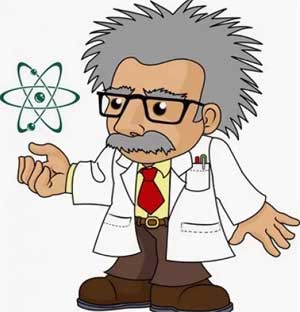 